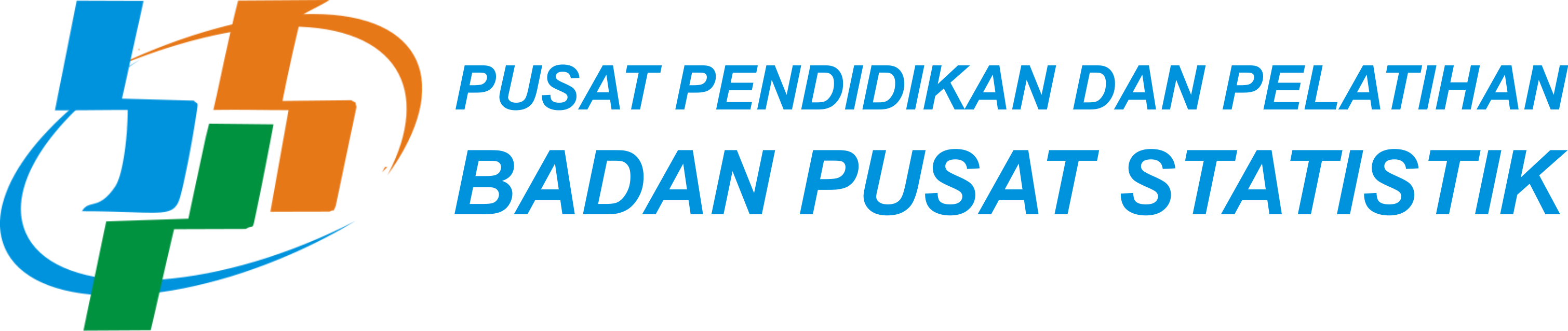 FORMULIR INFORMASI PENDAFTARAN BEASISWA BAGI PEGAWAI BPS*)	: coret yang tidak perlu**)	: bagi yang pernah Tugas BelajarKelengkapan Dokument : Checklist pada dokumen yang disertakan*)	: coret yang tidak perlu**)	: bagi yang pernah Tugas Belajar***)	: opsional1.Nama:Jenis Kelamin : L/PJenis Kelamin : L/P2.NIP Lama / NIP Baru:3.No. KTP:4.Tempat/tanggal lahir:Umur : Tahun BulanUmur : Tahun Bulan5.Alamat Sesuai KTP:Kab/Kota/Prov:Kode Pos :Kode Pos :No HP:Email:6.Direktorat/Biro/Provinsi:7.Subdit/Bagian/Bidang/Kab/Kota:8.Alamat kantor:9.Jabatan Sekarang (Sebelum TB):10.Pangkat/Gol:TMT :TMT :11.Masa Kerja sejak PNS 100%:Tahun BulanTMT :TMT :12.Pendidikan Terakhir:D4 / S1 / S2 *) PT :Fakultas / Jurusan : /Fakultas / Jurusan : /Fakultas / Jurusan : /Tahun Masuk / Tahun Lulus :  /Tahun Masuk / Tahun Lulus :  /Tahun Masuk / Tahun Lulus :  /IPK :IPK :Skala :13.Tugas Belajar Terakhir:Dalam Negeri / Luar Negeri /  Double Deegre *)Dalam Negeri / Luar Negeri /  Double Deegre *)Dalam Negeri / Luar Negeri /  Double Deegre *)Sponsor :Sponsor :Sponsor :Predikat Lulus : Predikat Lulus : Predikat Lulus : 1.Sponsor Beasiswa:2.Program Studi Tujuan:S2 / S3 *) S2 / S3 *) 1. Prodi, univ (isikan berdasarkan prioritas)1. Prodi, univ (isikan berdasarkan prioritas)2. Prodi, univ2. Prodi, univ3. Prodi, univ3. Prodi, univ3.Nilai Kemampuan Bahasa:Bulan/Tahun :Jenis:  isikan dengan jenis tes Jenis:  isikan dengan jenis tes 4.Nilai TPA:Bulan/Tahun :Jenis: isikan dengan jenis tesJenis: isikan dengan jenis tes1.Uraian singkat prospek pendidikan yang akan ditempuh terhadap bidang keahlian pada unit kerjaMengetahui,Jabatan Eselon 2 AsalCap ( ………………………………………… )NIP.………...........…, …………….2020Pendaftar,( ………………………………………… )NIP.DokumenYNSurat Usulan Eselon II Formulir Informasi Pendaftaran Beasiswa bagi Pegawai BPSSurat Pernyataan tidak sedang menjalani ijin belajar bermaterai Surat Pernyataan tidak sedang mendaftar TB sponsor Lain bermaterai Surat Pernyataan tidak akan mengundurkan diri apabila di terima sebagai peserta Tugas Belajar bermateraiSurat Keterangan Sehat dari Dokter Rencana Studi (dalam bentuk esai) FC Legalisir Transkip FC Legalisir Ijazah FC Legalisir SK Gol. III/aFC Legalisir SK Terakhir FC Legalisir SK PNSFC Legalisir SK Aktif Kembali **)FC Legalisir PPK tahun terakhir FC TOEFL / IELTS ***)FC TPA BAPPENAS ***)FC KTP ………...........…, …………….2020Pendaftar,( ………………………………………… )NIP.